EJERCICIO 1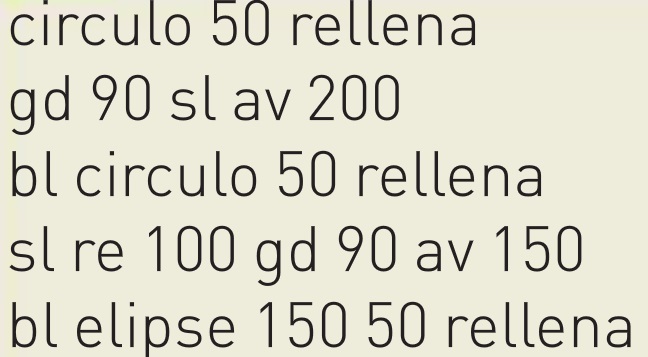 EJERCICIO 2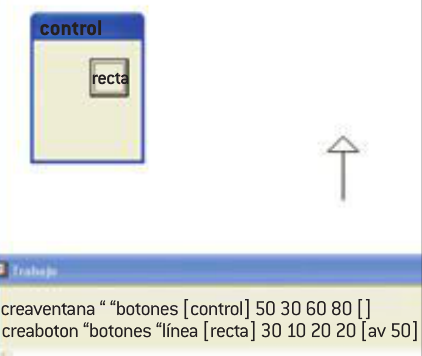 EJERCICIO 3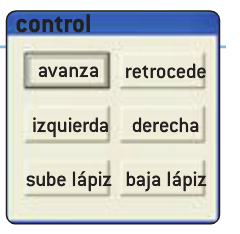 EJERCICIO 4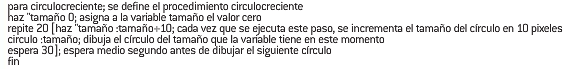 EJERCICIO 5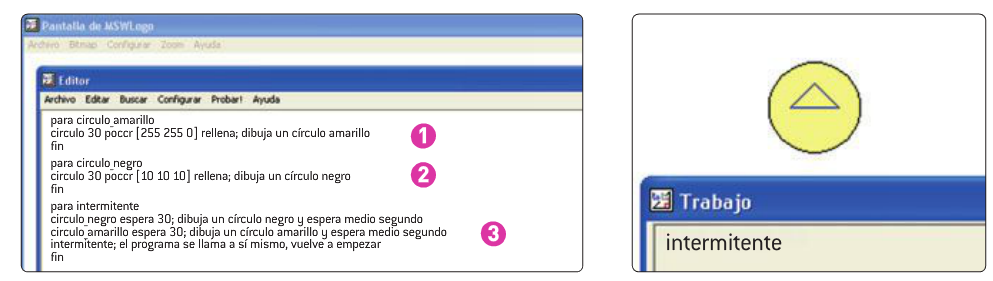 EJERCICIO 6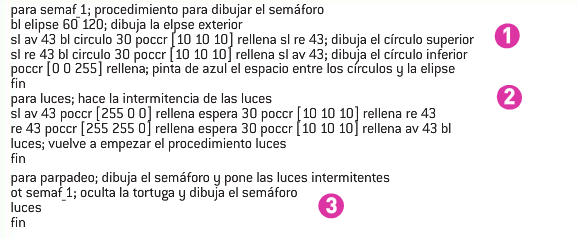 EJERCICIO 7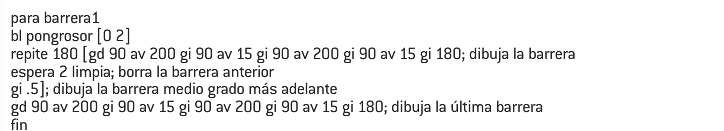 EJERCICIO 8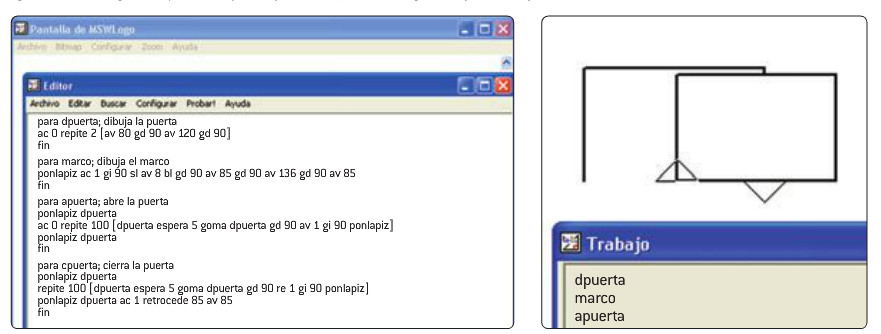 EJERCICIO 9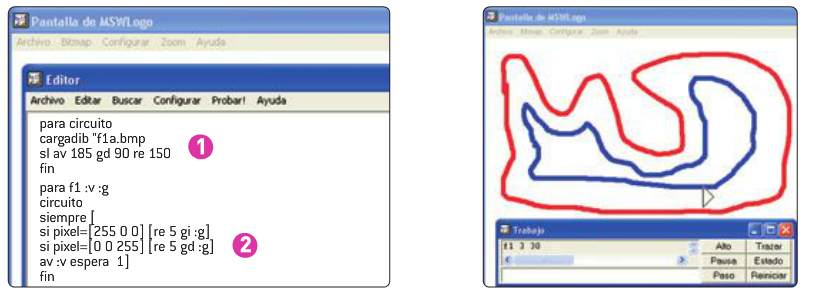 EJERCICIO 10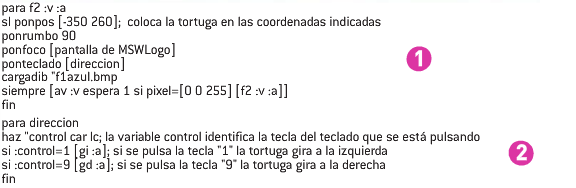 